.Intro: 32 Counts     No Tags, No Restarts!(S1) Hips Sway, Hips Sway, Hips Bumps, Back, Touch, Back, Touch.(S2) Skate, Skate, Diagonal Forward Shuffle, Cross, Back, Chasse 1/4R.(S3) Rock Forward, Recover, 1/4 L Side, Flick, Cross, 1/4R Back, Back Shuffle.(S4) Rock Back, Recover, Together, Side, Recover, Together, Side, Recover, Together, Forward, Pivot 1/2L.Enjoy Dancing Always!Contact: http://cafe.daum.net/allthatlinedanceEun Mi: angel4740@hanmail.netEun Ah: a52058770@gmail.comMiniskirt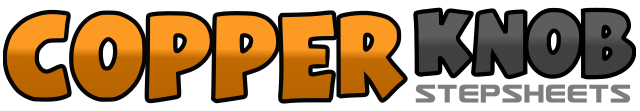 .......Count:32Wall:4Level:High Beginner.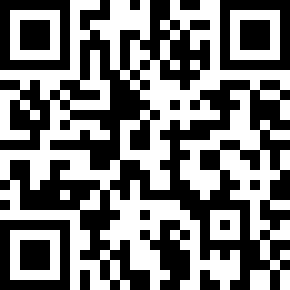 Choreographer:Eun Mi Lim (KOR) & Eun Ah (KOR) - January 2019Eun Mi Lim (KOR) & Eun Ah (KOR) - January 2019Eun Mi Lim (KOR) & Eun Ah (KOR) - January 2019Eun Mi Lim (KOR) & Eun Ah (KOR) - January 2019Eun Mi Lim (KOR) & Eun Ah (KOR) - January 2019.Music:Miniskirt - AOAMiniskirt - AOAMiniskirt - AOAMiniskirt - AOAMiniskirt - AOA........1-2Step R to right side with hips sway right, Hips sway left.3&4Hip bumps right-left-right (weight ends on R).5-6Step L back diagonal to left, Touch R next to L with snap fingers.7-8Step R back diagonal to right, Touch L next to R with snap fingers.1-2Step L diagonal forward to left, Step R diagonal forward to right.3&4Step L diagonal forward to left, Lock R behind L, Step L diagonal forward to left.5-6Cross R over L, Step back on L.7&8Step R to right side, Step L next to R, 1/4turn right stepping forward on R.1-2Step forward on L, Recover on R.3-41/4turn left stepping L to left side, Flick R foot up on side.5-6Cross R over L, 1/4turn right stepping back on L.7&8Step back on R, Lock L over R, Step back on R.1-2&Step Back on L, Recover R, Step L next to R.3-4&Step R to right side, Recover L, Step R next to L.5-6&Step L to left side, Recover R, Step L next to R.7-8Step forward on R, Pivot 1/2turn left (weight on L).